Приложение № 12 к Порядку итогового собеседования Акт о досрочном завершении итогового собеседования 
по русскому языку по уважительным причинам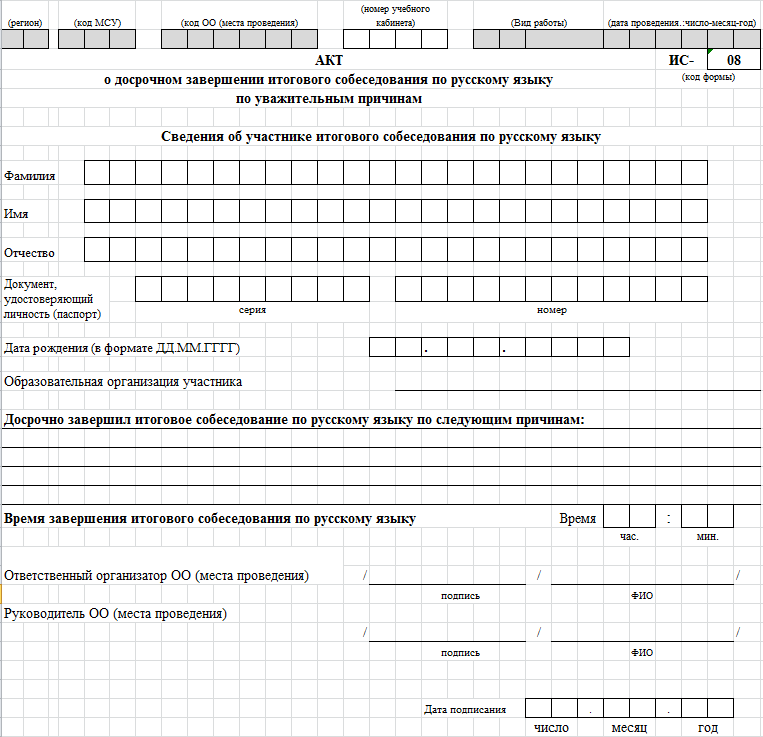 